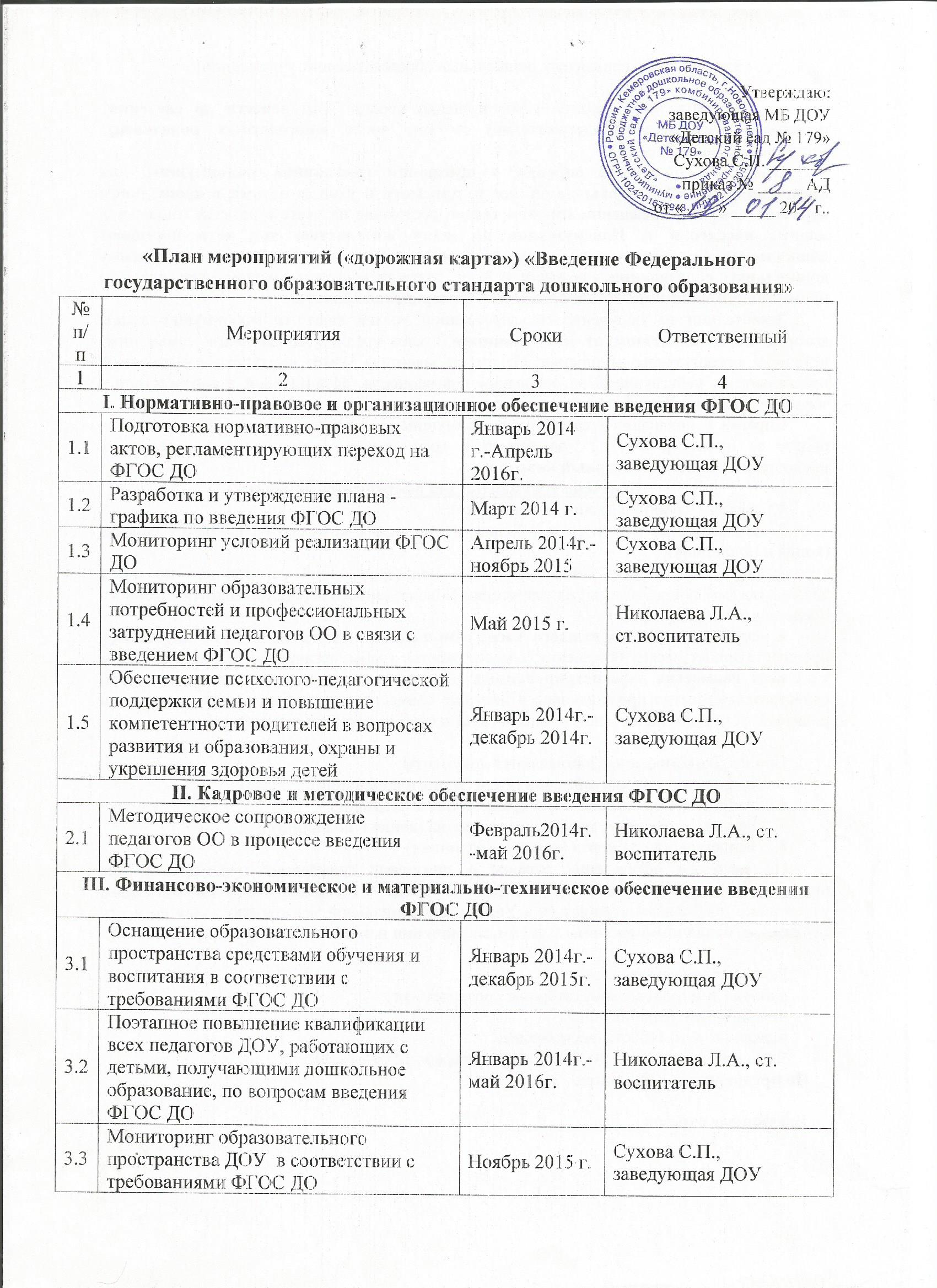 «План мероприятий («дорожная карта») «Введение Федеральногогосударственного образовательного стандарта дошкольного образования»№ п/пМероприятияСрокиОтветственный1234I. Нормативно-правовое и организационное обеспечение введения ФГОС ДОI. Нормативно-правовое и организационное обеспечение введения ФГОС ДОI. Нормативно-правовое и организационное обеспечение введения ФГОС ДОI. Нормативно-правовое и организационное обеспечение введения ФГОС ДО1.1Подготовка нормативно-правовых актов, регламентирующих переход на ФГОС ДОЯнварь 2014 г.-Апрель 2016г.Сухова С.П., заведующая ДОУ1.2Разработка и утверждение плана - графика по введения ФГОС ДОМарт 2014 г.Сухова С.П., заведующая ДОУ1.3Мониторинг условий реализации ФГОС ДОАпрель 2014г.-ноябрь 2015Сухова С.П., заведующая ДОУ1.4Мониторинг образовательных потребностей и профессиональных затруднений педагогов ОО в связи с введением ФГОС ДОМай 2015 г.Николаева Л.А., ст.воспитатель1.5Обеспечение психолого-педагогической поддержки семьи и повышение компетентности родителей в вопросах развития и образования, охраны и укрепления здоровья детейЯнварь 2014г.-декабрь 2014г.Сухова С.П., заведующая ДОУII. Кадровое и методическое обеспечение введения ФГОС ДОII. Кадровое и методическое обеспечение введения ФГОС ДОII. Кадровое и методическое обеспечение введения ФГОС ДОII. Кадровое и методическое обеспечение введения ФГОС ДО2.1Методическое сопровождение педагогов ОО в процессе введения ФГОС ДОФевраль2014г.-май 2016г.Николаева Л.А., ст. воспитательIII. Финансово-экономическое и материально-техническое обеспечение введения ФГОС ДОIII. Финансово-экономическое и материально-техническое обеспечение введения ФГОС ДОIII. Финансово-экономическое и материально-техническое обеспечение введения ФГОС ДОIII. Финансово-экономическое и материально-техническое обеспечение введения ФГОС ДО3.1Оснащение образовательного пространства средствами обучения и воспитания в соответствии с требованиями ФГОС ДОЯнварь 2014г.-декабрь 2015г.Сухова С.П., заведующая ДОУ3.2Поэтапное повышение квалификации всех педагогов ДОУ, работающих с детьми, получающими дошкольное образование, по вопросам введения ФГОС ДОЯнварь 2014г.-май 2016г.Николаева Л.А., ст. воспитатель3.3Мониторинг образовательного пространства ДОУ  в соответствии с требованиями ФГОС ДОНоябрь 2015 г.Сухова С.П., заведующая ДОУ3.4Мониторинг финансового обеспечения реализации прав граждан на получение общедоступного и бесплатного дошкольного образования в условиях введения ФГОС ДОЯнварь-май 2016 г.Сухова С.П., заведующая ДОУIV. Финансово-экономическое и материально-техническое обеспечение введения ФГОС ДОIV. Финансово-экономическое и материально-техническое обеспечение введения ФГОС ДОIV. Финансово-экономическое и материально-техническое обеспечение введения ФГОС ДОIV. Финансово-экономическое и материально-техническое обеспечение введения ФГОС ДО4.1Доведение нормативно-правовых и программно-методических документов по введению ФГОС ДО  до сведения всех заинтересованных лицПостоянноСухова С.П., заведующая ДОУ4.2Организация общественных обсуждений по реализации ФГОС ДОМай 2014г.-май 2016 г.Сухова С.П., заведующая ДОУ43.Публикации в СМИ о ходе реализации ФГОС ДОМай 2014г.-май 2016 г.Сухова С.П., заведующая ДОУ